Division des Personnels Enseignants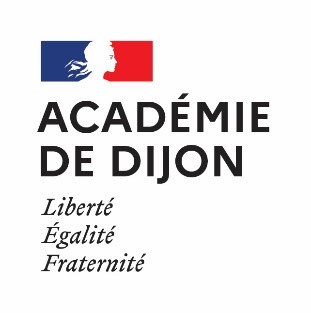 DPE 2 / DPE 3Ce dossier dûment complété doit être retourné à la DPE pour le : 30 septembre 2023DEMANDE DE CLASSEMENT DANS LE CORPS DES :	Professeurs agrégés				Professeurs de Lycée Professionnel	Professeurs certifiés				Conseiller Principal d’Education	Professeurs d’EPS				PSYENDISCIPLINE :CONCOURS Session 2023 :	EXTERNE			3ème CONCOURS	INTERNE			Contractuel BOE : dossier à constituer à la titularisationETAT CIVILM. / Mme	NOM d’usage : …………………………………………………………………..NOM patronymique : ……………………………………………………………………………...Prénoms : …………………………………………………………………………………………...Date de naissance : …………………………………………………………..............................DIPLÔMES, y compris étrangersSCOLARITE ENS        Cycle préparatoire      Joindre certificat de scolarité avec nom de l’établissement et périodes de scolarité  Stage en responsabilité (accompli avant le 01/09/2023 – étudiant en master 2) Joindre état des indemnités (à demander auprès de l’établissement)Date du ……………….. au …………………….   Académie : ……………………………….   SERVICE NATIONAL (1) OU SERVICE CIVIQUE (2)Date d’incorporation (1) ou de début (2) : ………………………………………Date de libération (1) ou de fin (2) : …………………………………………… exempté		 réformé		 sursitaireJoindre l’état des services. La journée d’appel de préparation à la défense n’est pas prise en compteANTECEDENTS DE CARRIEREAvant votre recrutement dans le corps actuel :  vous étiez déjà fonctionnaire de l’Etat (reportez le détail des services en page 3) vous étiez agent non titulaire de l’Etat (reportez le détail de vos services en page 3)Administration : …………………………………………….. Emploi occupé : …………………………….Corps : ………………… Catégorie :  A	 B	 CDate de titularisation : ……………………………………….. Dernier échelon détenu : ………………..Indice brut : ………… depuis le : …………. Indice brut immédiatement supérieur : ……………..Joindre photocopie du dernier arrêté de classement ou promotion d’échelon + état de service détaillé, et, si vous n’étiez pas dans l’Education Nationale, la grille d’échelonnement indiciaire du corps auquel vous apparteniez (à demander à l’administration d’origine).  vous exerciez une activité professionnelle dans le secteur privé (reportez le détail de vos activités en page 3)En qualité de cadre :  oui ou  nonSi oui, joindre l’attestation de cotisation à la Caisse Nationale de Retraite des CadresNB : les conditions de prise en compte des années de pratique professionnelle et les justificatifs à produire sont précisés dans la notice relative à la constitution du dossier autre : SERVICES ACCOMPLIS A L’ETRANGER en qualité de professeur, lecteur, assistantSeuls peuvent être pris en compte, les services accomplis dans le cadre :d’un établissement français à l’étranger, exception faite des contrats locauxde la coopérationdes échanges d’assistants de langues vivantes organisés par le Ministère de l’EN qu’il s’agisse de services effectués à l’étranger par des ressortissants français ou des services effectués en France par des ressortissants étrangers.Pour bénéficier de la prise en compte de ces services, vous devez :faire remplir, en français, l’attestation (annexe 1) de la notice « Services accomplis à l’étranger » par chaque établissement concerné (si elle n’est pas rédigée en français, fournir une traduction)ensuite, l’adresser directement par vos soins avec la demande (annexe 2) aux services concernés ETAT DETAILLE DES SERVICESMentionnez, dans l’ordre chronologique, les services accomplis susceptibles d’être retenus pour l’avancement (cf notice).Je soussigné(e), …………………………………….. certifie exacts les renseignements ci-dessus.Fait à : ………………………………………………………. le : …………………..…………….Signature :DECLARATION DE NON CONSTITUTION DE DOSSIER DE CLASSEMENTJe soussigné(e)………………………………………………………………….déclare ne pas avoir accompli de services décrits dans la présente notice et susceptibles de constituer un dossier de classement.Fait à ………………………………………., le …………………………………..Signature :Services susceptibles d’être retenus pour le classement :service public : tous services accomplis en qualité de fonctionnaire ou d’agent non titulaire de l’Etat, des collectivités territoriales et des établissements publics qui en dépendent        (pour les agents non titulaires de l’Etat, les services pris en compte peuvent être discontinus, à la condition que les interruptions de fonctions ne soient pas supérieures à 1 an).services hors de France accomplis en qualité de professeur, lecteur, assistant dans un établissement d’enseignement à l’étrangerservice national actif (service militaire, police nationale, sécurité civile, aide technique, coopération, objecteurs de conscience) et missions d’intérêt général accomplies dans le cadre d’un service civiquescolarité en ENS, activité professionnelle pour les CAPET et CAPLP des disciplines professionnellesStages en responsabilité réalisés en master 2Ne sont pas retenus :Scolarité en IPES, en CFPEGC et CFPT, en Ecole Normale d’instituteursTemps d’études en qualité de boursier, de licence ou d’agrégationServices en qualité d’animateur UFCV, d’emploi jeune, travail au pair, Stages de pratique accompagnée et d’observation réalisés en master 1Dans l’enseignement privé : (2nd degré : Services d’éducation et de surveillance) (Enseignement supérieur : services d’enseignement)Services accomplis dans des établissements publics à caractère industriel ou commercial Diplômes avec intitulé complet(joindre obligatoirement une copie des diplômes)Date d’obtentionEtablissement d’exercice (libellé précis et adresse complète)Qualité de l’agent (Corps, grade, catégorie ou emploi)Statut (titulaire, stagiaire, auxiliaire, contractuel)Période d’exercice (ex : du 01/09/2018 au 15/04/2019)Période d’exercice (ex : du 01/09/2018 au 15/04/2019)Quotité.....................................………………………..……………………………………………………………………………………………………………………………………………………………………………………………………………………………………………………………………………………………………………………………………………………………………………………………………………………………………………………………………………………………………………………………………………………………………………………………………………………………………………………………………………………………………………………………………………………………………………………………………………………………………………………………………………………………………………………………………………………………………………………………………………………………………………………………………………………………………………………………………………………………………………………………………………………….……………………………………………………………………………………………………………………………………………………………………………………………………………………………………………………………………….......................………………………………………………………………………………………………………………………………………………………………………………………………………………………………………………………………………………………………………………………………………………..……………………………………………………………………………………………………………………………………………………………………………………………………………………………………………………………………………………...……………………………………………………………………………………………………………………………………………………………..…………..…………..………..…………..……………..................... Nature des servicesPièces justificativesServices d’enseignement, d’éducation, d’orientationSecteur public : services en établissements relevant :- du MEN, de l’Agriculture, maisons d’éducation de  d’honneur ou écoles de rééducation professionnelle de l’ONAC- d’autres Ministères ou collectivités territoriales ou établissements publics qui en dépendent (uniquement EP à caractère administratif, culturel ou scientifique)Secteur privé- services effectifs d’enseignement accomplis dans un établissement d’enseignement privé ayant obtenu l’agrément rectoral, (hors enseignement supérieur privé)- services de direction accomplis dans les établissements sous contrat aprèsle 15/09/1960Services d’agent de l’Etat autres qu’enseignement, éducation, orientationServices de MI/SE -  ASEN – AESH -  EAP (emploi d’avenir professeur) accomplis dans un établissement publicServices de recherche accomplis dans un établissement public de l’Etat, sauf établissement à caractère industriel et commercialFonctions d’ATER ou de doctorant contractuel exercées par les bénéficiaires du congé sans traitement accordé aux stagiaires des corps suivants : agrégés, certifiés, PLP, P EPS. La prise en compte intervient à la fin du congé lors de la réintégration dans le second degré.Activité professionnelleLes services professionnels pris en compte pour les lauréats des concours : CAPET interne, externe justifiant d’au moins cinq années de pratique professionnelle en qualité de cadre au sens de la convention collective du travail dont ils dépendaient. CAPLP interne des disciplines professionnelles justifiant d’au moins cinq années de pratique professionnelle en qualité de cadre, effectuées à partir de de l’âge de 18 ans  CAPLP externe des disciplines professionnelles justifiant d’une pratique professionnelle effectuée dans le secteur privé ou d’enseignement de cette pratique professionnelle à partir de l’âge de 18 ans d’une durée de :*5 ans minimum et d’un diplôme de niveau III (BTS, DUT ou équivalent)Ou*de 7 ans minimum et d’un diplôme de niveau IV (bac, bac pro, BP) 3ème concours : les stagiaires sont reclassés conformément aux dispositions du décret n°2002-436 du 29 mars 2002.NB : pour les contractuels BOE des disciplines technologiques et professionnelles, les activités professionnelles sont prises en compte dans les mêmes conditions que pour les lauréats des CAPET et CAPLP externes.NB : Les contrats emploi solidarité sont pris en compte dans l’activité professionnelle.Etat détaillé des services.Personnels relevant d’une carrière structurée en échelons : (y compris maîtres auxiliaires)Dernier arrêté de classement ou de promotion d’échelonNB : Pour les titulaires de l’enseignement supérieur : certificat indiquant la durée précise de la période d’exercice.Personnels hors carrière structurée : certificat indiquant la durée de la période d’exercice et la qualité de l’enseignant*Fonctionnaires titulaires :Catégorie A : document indiquant l’indice brut de l’échelon détenu et celui de l’échelon suivantCatégorie B et C : copie du dernier arrêté de classement ou promotion d’échelon et document indiquant le temps de passage d’un échelon à un autre*Agents non titulaires : contrat ou certificat indiquant les dates précises des services accomplisCertificat d’exercice indiquant : la durée précise de la période d’exercice, le statut de l’établissement (sous-contrat, hors contrat) et l’échelle de rémunération en qualité de maître du privé* Cf § 2 fonctionnaires titulaires et agents non titulairesEtat des services avec durées précises et quotités horairesCertificat d’exercice précisant durée des services et qualité du chercheurCertificat d’exercice précisant durée des services))))) Copie certificat de travail et / ou bulletins de salaire mentionnant :)) Les dates de début et de fin des périodes d’activité)) La quotité de travail (temps plein ou temps partiel))) La qualité de cadre (le cas échéant)))))))))))))))))))